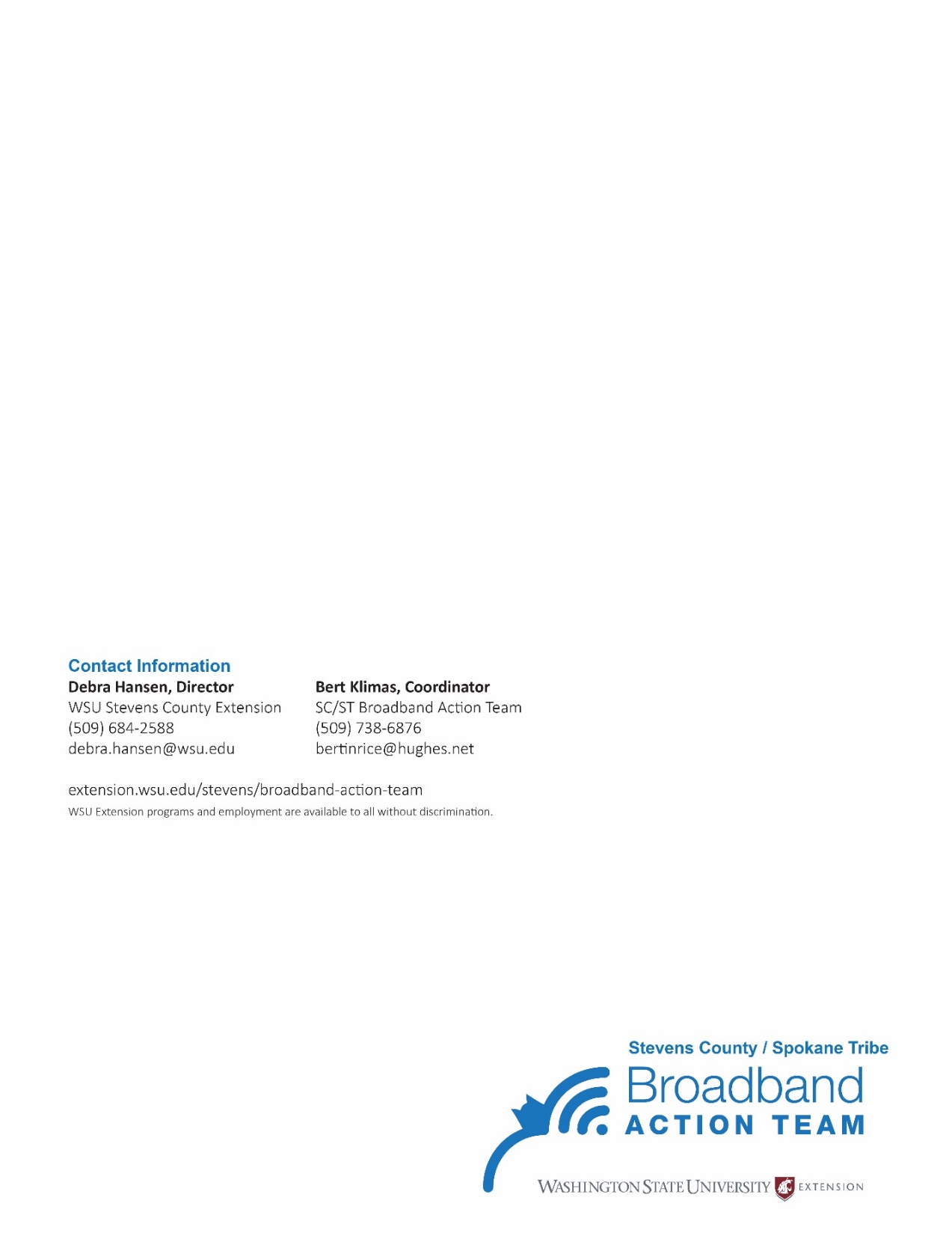 June 11, 2020Chat comments and questions from our meeting with:Congresswoman Cathy McMorris Rodgers 
Chairman of the Federal Communications Commission, Ajit PaiGeneral Comments and Welcome:Monica Babine (WSU Extension):	
Welcome all. Thank you for joining the Stevens County/Spokane Tribe Broadband Action Team (BAT) meeting. Debra Hansen (SC/ST BAT):	
Here is the BAT website for more information: https://extension.wsu.edu/stevens/broadband-action-team/	Glynda Becker-Fenter (WSU) : 
Thanks to the team that worked hard on the Drive-in WiFi hotspot program.  This provided an opportunity not only for us to educate our students online, but provided a venue for our communities to utilize this technology to connect with each other, their health care providers and continue learning.  Go Cougs! Click here for more information: https://www.commerce.wa.gov/building-infrastructure/washington-state-drive-in-wifi-hotspots-location-finder/Sasi Pillay (WSU): 
Also this access through Drive-in WiFi hotspot program serves not only WSU students, but also students from other institutions as well as local citizens.  Truly a community service!Monica Babine:	Great public, private and nonprofit partnerships in our state both on the Drive-In WiFi Hotspots and the WSUE Broadband Action Team (BAT) model. Stevens County/Spokane Tribe BAT is another collaboration - nationally recognized and as Russ said, we want to expand across the state and beyond.
FCC meeting comments and questions to follow up on:Bert and Dave Klimas (SC/ST BAT):	
How can we see what is claimed in the USAC HUBB?John Flanagan (WA Governor’s Office):	
Correct me if I am wrong, but the FCC does not plan to use that more granular data collection method in Phase 1 of RDOF, correct? Bert and Dave Klimas:	
How can we be part of DODC or compatible with what they need to know?Russ Elliott (WA Broadband Office):	
ViaSat received over 60% of the CAF2 sites here in WA.Todd Brandenburg (PocketiNet Comm):	
Incredible.. as ViaSat is not invested in our local communities... IMOGlenn Fishbine (GEO Partners):	
None of the population areas of the Spokane reservation are eligible for RDOFTodd Brandenburg:	
Question to Chairman Pai - Is it possible for RDOF applications to be public-private partnerships with local agencies and governments?  Or just private carriers?  Good to see you again!Bert and Dave Klimas:	
Is there any consideration to raising the 25/3 to something higher…especially the upload now that videoconferencing is in higher use?BAT meeting (directly following FCC presentation) notes and questions:Glynda Becker-Fenter:	
We should also work through the Congresswoman’s office as she brought him to the group!Monica Babine:	
I'm hearing coordinating efforts from BAT and our state for follow up with the FCC and in general related to federal and state funding. We got itMonica Babine:	
Public Works Board has two meetings next week - stakeholders and construction. Contact Shelley for more details shelley.westall@commerce.wa.gov